Урок 6. Виды ошибок и пути их преодоления.                  часть І. Орфография. пунктуация. стилистика.Цель урока. Обратить внимание на самые распространенные ошибки при написании и оформлении работ. Научится различать стили речи и в соответствии со стилистическими особенностями подбирать лексический материал. Выработать умения и навыки применения правил пунктуации, орфографии. Вырабатывать внимательность и аккуратность.Задачи урока. На сегодняшнем занятии мы будем учиться определять виды ошибок, тщательно исследовать свои тексты на наличие ошибок, чтобы их исправить и не допускать в дальнейшем.План1. Введение. Ключевое слово урока «тщательно».2. Виды ошибок. Терминология.                                   Часть І3. Принципы орфографии. Орфографические ошибки. 4. Принципы пунктуации. Виды пунктуационных ошибок.5. Стили речи. Стилистические ошибки.                                    Часть ІІ5. Грамматические ошибки.6. Речевые ошибки.Введение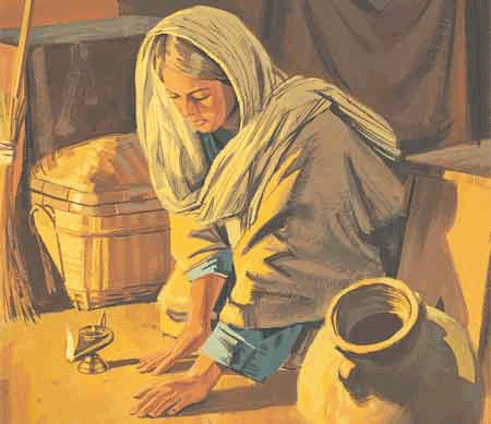 «Или какая женщина, имея десять драхм, если потеряет одну драхму, не зажжет свечи и не станет мести комнату и искать тщательно, пока не найдет…» Луки 15:8.Введение к нашему уроку – это размышление о слове из Писания, которое встречается в  Библии около 13 раз, есть оно и в Луки 15:8. 	Это слово «тщательно», что значит старательно, аккуратно, усердно, чрезвычайно внимательно к деталям.	Работу над ошибками можно сравнить с тщательным поиском драхмы в темной комнате. Нужно внимательно рассмотреть каждый сантиметр, поднять коврик, посветить свечой в темный уголок. 	Какая бы гениальной не была ваша работа, наличие ошибок понижает ее ценность. Ведь главное для автора – передать свою мысль читателю как можно точнее и правила орфографии, пунктуации, стилистики, грамматики, а также правильное оформление работы помогают в этом.	Работа над предотвращением и устранением ошибок происходит как непосредственно на стадии написания, так и на стадии редактирования и самопроверки.Все ошибки можно разделить на 8 типов.виды ошибокІ. Орфографические ошибки (I). Это ошибки в словах (буквенные, постановка дефиса, слитное и раздельное написание). ІІ. Пунктуационные ошибки (V). Это ошибки в постановке знаков препинания (запятая, точка, тире, двоеточие, вопросительный и восклицательный знаки, точка с запятой, кавычки, скобки, троеточие).ІІІ. Грамматические ошибки (Г). Это ошибки в образовании и употреблении формы слова, т.е. сочетаемости в грамматических формах.ІV. Речевые ошибки (Р). Это употребление не соответвующих смыслу слов или форм слова.Здесь и непонимание значения слова, тавтология, неправильное употребление синонимов, омонимов, паронимов и т.д.V. Стилистические ошибки (С). Ошибки в употреблении стилистически окрашенных слов в не свойственном для них стиле. VІ. Логическая ошибка (Л). Это ошибки логического построения текста.         Среди них наиболее часто встречающаяся – отсутствие причинно-следственной связи.VІІ. Фактические ошибки (Ф). Это ошибки смысловые, искажение исходного содержания текста.VIII. Нарушение абзацного членения (Z). Текст неверно разделен на микротемы, абзацы.Отдельным видом ошибок следует выделить бедность и однообразие используемых слов, фраз и синтаксических конструкций.При проверке и редактировании текста употребляются специальные символы для обозначения разных групп ошибок: I, V, Г, Р, С, Л, Ф, Z.Также при проверке и оценивании письменных заданий учитывается оформление работ. Тема написания и оформления работ будет рассмотрена на одном из следующих уроках.І ЧАСТЬОрфографические ошибкиОрфография, правописание (др.-греч. ὀρθογραφία, от ὀρθός – «правильный» и γράφω – «пишу») – это система правил, определяющая, как надо писать слова.Суть проблемы орфографии состоит в том, что большинство учебников по современным языкам предлагают изучать правописание всего лишь как сумму правил. Причем правила, регламентирующие эти приемы, столь путаны и порой противоречивы, что мало кто в состоянии их все выучить и успешно применить.Поэтому бороться с орфографическими ошибками можно лишь поняв ту внутреннюю логику, на стержень которой нанизаны все орфографические правила и рекомендации по написанию.Выделяют 3 принципа орфографии: фонетический, морфологический, исторический.Фонетический принцип предполагает, что каждая буква сохраняет то значение, которое ей присвоено в алфавите, и слово пишется, «как произносится». Морфологический принцип заключается в том, что написание слова или части слова, принятое за основное, сохраняется во всех положениях, независимо от того, как оно произносится. Например: воды, вода, водяной, водянистый, водичка  (корень -вод- произносится по-разному, но пишется одинаково с буквой «о»).Видом морфологического принципа является написание сигнализирующее, вводящее в написание слова буквы, которые свидетельствуют о принадлежности слова к определенной грамматической категории.       Например, написание «ь» в словах женского рода на «ч», «ш», «ж», «щ» для отличия их от таких же слов мужского рода (чиж, речь, печь).       Исторический принцип заключается в том, что сохраняется традиционное написание слова без учета его звучания в современном языке; написание «и» (вместо произносимого звука типа «ы») после шипящих, восходящее к тому периоду истории языка, когда шипящие были мягкими.        Особым видом исторического написания является написание этимологическое, оформляющее написание слова согласно его этимологическому источнику, например, написание слов иностранного происхождения.Согласно первому принципу, – как слышим, так и пишем, согласно второму, чтобы проверить правильность написания, – ищем проверочное слово, согласно третьему, – слово, которое вам незнакомо по написанию, можно проверить по словарям и запомнить его написание.         Иначе говоря, в русском языке всегда есть способ проверить правильность написание. И ошибки орфографические чаще всего вопрос не грамотности, а внимательности.Также при написании работ рекомендуем выполнять автоматическую проверку написания слов, что поможет избежать наиболее грубых ошибок.Перечислим несколько распространенных ошибок, встречающиеся в работах:Мягкий знак в глагольных окончаниях -тся и -ться.Нужно поставить вопрос «что делать?», «что сделать?», «что сделает?», «что делает?» к глаголу. Если в вопросе есть мягкий знак, это означает, что в глаголе он тоже должен стоять. А если в вопросе нет мягкого знака, мягкого знака не должно быть и в слове.Возьмем для примера «Она начала одеваться», но «Она оденется».Слова «так же» и «также». Чтобы понять, нужно ли писать слитно или раздельно, достаточно запомнить проверочные слова: «также» можно заменить на «тоже», «так же» – на «точно». Например: «У меня также (тоже) есть эта книга», «Закат (точно) так же прекрасен, как и рассвет». Слова «ввиду» и «в виду» – написание зависит от контекста. «Ввиду обстоятельств…» в значении «из-за» – пишется слитно, а «иметь в виду» – раздельно.Похоже проверяется слова «вследствие» и  «в следствии». «Вследствие» в значении «из-за» пишется вместе, но «(в чем?) в следствии была допущена ошибка» - отдельно.Написание приставок с буквами з- и с- 	Буква «з» пишется в приставке: 1) перед звонкими согласными: безраздельно, возрождение. 2) перед гласными: безуспешно, изобличить.Буква «с» пишется в приставке перед глухими согласными: рассыпать, воспылать.	Приставка с- всегда пишется с буквой «с»: сбить, сдать, сжать, сдавить, сделать и т.д.Слова «здесь», «здание», «здешний», «здоровье» пишутся с буквой з, так как з в этих словах не приставка, а часть корня.5. Слова с «ча» и «ща» всегда пишутся непременно с буквой «а».6. Слова   «следующий»   и   «будущий».   Проверяем:  «следую» – «следуЮщий», «буду» – «будУщий».7. Слова «вообще» и «в общем». Не существует слова «вобщем» и слова «вообщем», существуют только слова «вообще» и «в общем».8. Также   часто   встречается:   «офицальный»,   правильно  писать «официальный», «расписание», не «рассписание», правильно «программа», «сделать», «отзывы» и т.д.пунктуационные ошибкиПунктуа́ция (ср.-век. лат. punctuatio – от лат. punctum – точка) – система знаков препинания в письменности какого-либо языка, сами правила их постановки в письменной речи.Пунктуация делает наглядным синтаксический и интонационный строй речи, выделяя отдельные предложения и члены предложений, что облегчает устное воспроизведение написанного.Существует три принципа пунктуации: синтаксический, смысловой  и  интонационный.                                                                                                     	  		1. Синтаксический принцип. Употребление знаков препинания обуслов-лено прежде всего строением предложения, его синтаксической структурой.	Рассмотрим на примере предложения:Вдруг навалился густой туман, как будто стеной отделил он меня от остального мира, и, чтобы не заблудиться, я решил вернуться на тропинку, которая, по моим соображениям, должна была находиться слева и сзади.[Вдруг навалился густой туман], [как будто стеной отделил он меня от остального мира], и, (чтобы не заблудиться), [я решил вернуться на тропинку], (которая, по моим соображениям, должна была находиться слева и сзади).[     ], [     ], и, (чтобы   ), [     ], (которая  )	Повествовательное, невосклицательное сложное предложение с разными видами связи: бессоюзной, сочинительной и подчинительной, состоит из трёх частей:І.   [Вдруг навалился густой туман],ІІ.  [как будто стеной отделил он меня от остального мира],ІІІ. (чтобы не заблудиться), [я решил вернуться на тропинку], (которая, по моим соображениям, должна была находиться слева и сзади).I часть – простое предложение, II часть – простое предложение, III часть – сложноподчинённое предложение с двумя придаточными (цели и определительным) с параллельным подчинением. 	Придаточное цели зависит от всего главного предложения, отвечает на вопрос с какой целью? и присоединяется союзом «чтобы». 	Придаточное определительное зависит от существительного «тропинку», отвечает на вопрос какую? присоединяется союзным словом «которая».	Каждая часть предложения, в которой есть предикативный центр (подлежащее и сказуемое), отделяется от другой разделительным знаком, в данном случае – запятой.	В середине придаточной части есть вставная конструкция «по моим соображениям», эта конструкция также выделяется запятыми с двух сторон.	На примере этого предложения мы видим основополагающий синтаксический  принцип пунктуации: между частями сложного предложения ставится разделительный знак.	Выбор разделительного знака зависит от смысла и видов связи между частями предложения. Чаще всего это запятая (это основное правило), но может также быть, тире, двоеточие, точка с запятой, запятая и тире.	Но есть несколько исключений.	Разделительный знак (запятая) не ставится между частями сложного предложения перед одиночными соединительными и разделительными союзами (и, да (в значении «и»), или, либо) в следующих случаях:	а) простые предложения в составе сложносочинённого предложения имеют общий второстепенный член: Вскоре набежала туча и брызнул короткий дождь.   	б) простые предложения в составе сложносочинённого предложения имеют общее придаточное предложение: Уже совсем рассвело и народ стал подниматься, когда я вернулся в свою комнату.	в) простые предложения в составе сложносочинённого предложения вместе поясняют общее для них третье предложение, предшествующее им и связанное с ними бессоюзной связью: Он чувствовал себя нехорошо: тело было слабо и в глазах ощущалась тупая боль.	г) простые предложения в составе сложносочинённого предложения имеют общее вводное слово, вводное словосочетание или предложение: По словам охотников, зверь в этих лесах вывелся и птица исчезла.	д) когда в состав сложносочинённого предложения входят вопросительные, восклицательное или побудительное предложение: Вы придёте ко мне или я должен зайти к вам?         е) в состав сложносочинённого предложения входят односоставные неопределенно-личные предложения, если предполагается один и тот же производитель действия: Подсудимых тоже куда-то выводили и только что ввели назад.         и) в состав сложносочинённого предложения входят назывные предложения: Мороз и солнце.         к) в состав сложносочинённого предложения входят безличные предложения, имеющие синонимические слова в сказуемых: Необходимо рассмотреть авторские заявки и надо срочно составить по ним заключения.        Но при отсутствии синонимических слов запятая между двумя безличными предложениями перед союзом и ставится: Между тем совсем рассвело, и надо было опять выходить в море.	Разграничение сложносочиненного предложения и предложения с однородными членами.	Сочинительные союзы могут связывать не только части сложносочинённого предложения, но и однородные члены. Их распознание особенно важно для расстановки знаков препинания.         Чтобы разграничить сложносочинённые предложения и простые предложения с однородными членами, следует при анализе предложения обязательно выделять грамматические основы, чтобы определить тип предложения (простое или сложносочинённое).	Сравним:	От дымной проруби шёл человек и нёс большого осетра – простое предложение с однородными сказуемыми (основа одна – человек шёл и нёс; запятая перед союзом и не ставится).	Денег дам на дорогу, и вертолёт вызвать можно – сложносочинённое предложение (две основы – дам, вызвать можно; запятая перед союзом и ставится).				                     Вместо запятой простые предложения в составе 	  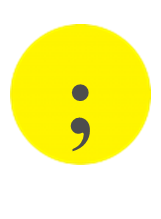                                     сложносочинённого предложения могут разделяться 				            точкой с запятой. 	Точка с запятой ставится в том случае, если части предложения значительно распространены и уже имеют внутри себя запятые (часто это сложные предложения смешанного типа – с сочинением, подчинением и бессоюзной связью).	Чаще постановка точки с запятой наблюдается перед союзами но, однако, зато, да и, реже перед союзом а: Шесть лет комиссия возилась около здания; но климат что ли мешал, или материал уже был такой, только никак не шло казённое здание выше фундамента.        Перед союзами и, да (в значении «и») точка с запятой ставится лишь в том случае, когда они соединяют два предложения, которые без них были бы разделены точкой: Скоро весь сад, согретый солнцем, обласканный, ожил, и капли росы, как алмазы, засверкали на листьях; и старый, давно запущенный сад в это утро казался таким молодым, нарядным.	Нередко возникает путаница со знаками «тире» и «двоеточие». Многие, сталкиваясь со сложными предложениями, в которых пропущен союз, интуитивно понимают, что нужно поставить более «солидный» знак, чем запятая. Но какой именно?	Правило достаточно простое. Нужно подобрать наиболее подходящие слова вместо пропущенного союза.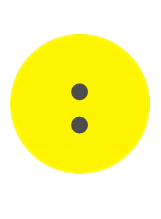                                           Если по смыслу подходят такие слова, как «что»,                                    «потому что», «а именно», то нужно ставить двоеточие. 	 А также двоеточие ставится, если первое предложение оканчивается на слова, обозначающие восприятие и предполагающие, что после них будет идти описание. Это могут быть слова: видеть, понимать, чувствовать и т. п.	Например: Помню (что): был вечер, играла тихая свирель. Он был сложным человеком (а именно): вспыльчивым, желчным, угрюмым. Я сразу его узнал: (потому что) на нем был один желтый ботинок.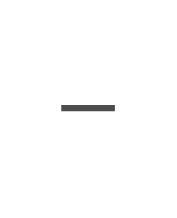                                             Если вы можете вставить такие слова, как «а», «но»,                  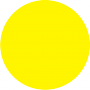                                   «и», «словно», «это», «поэтому», «словно», то нужно                                       использовать тире. Например: Подул ветер – (поэтому)                                       застонал, заскрипел старый бор.        Тире ставится также тогда, когда в начале предложения можно добавить слова «если» или «когда». Например: (Когда) Подумал о Грише – он тут как тут. (Если) Получу гонорар – махнем на море.Есть одна крайность: автор текста ставит слишком много разделительных знаков. 	Это связано с тем, что автор путается в синтаксических конструкциях и начинает выделять словосочетания вместо частей предложения.	Напоминанием, что признаком предложения является наличие предикативного центра – подлежащего и сказуемого.	2. Смысловой принцип. Синтаксическое деление текста связано с его делением по смыслу и в большинстве случаев совпадает с ним.        Например: Жених был приветлив и очень важен, потом – он был неглуп и очень зажиточен.        Тире указывает на то, что слово «потом» имеет здесь значение «кроме того». При отсутствии тире потом имело бы значение «после чего-либо», «впоследствии», перечисление, неуместное в данном случае.        Смысловой принцип допускает так называемые «авторские» знаки. Но этот момент не служит оправданием пунктуационных ошибок, в предложениях, составленных самостоятельно.            Каждый «авторский» знак не случаен и несет глубокий смысл. И при постановке таких знаков, автор учитывает существующие нормы и правила.          Кроме того, такие знаки присутствует, как правило, в художественных произведениях, а не в научных работах. 	Например: Мать – не плакала.	В данном случае разделения с помощью тире подлежащего и сказуемого по правилам русской пунктуации быть не должно, однако это значительно усиливает эмоциональную окраску предложения. Автор как бы вкладывает множество смыслов в паузу, которая обозначается этим неправильным тире, раскрывает перед читателем бурю эмоций, переживаемых матерью в глубине души, неявно для окружающих.	3. Интонационный принцип. Интонацией обусловлен выбор точки или восклицательного знака в конце предложения (невосклицательная или восклицательная интонация), выбор запятой или восклицательного знака после обращения, постановка интонационного тире и др.       Однако буквального совпадения между знаками препинания и интонацией нет.Стилистические ошибки	Функциональные стили речи – это разновидности речи, которые обслуживают ту или иную сторону общественной жизни.  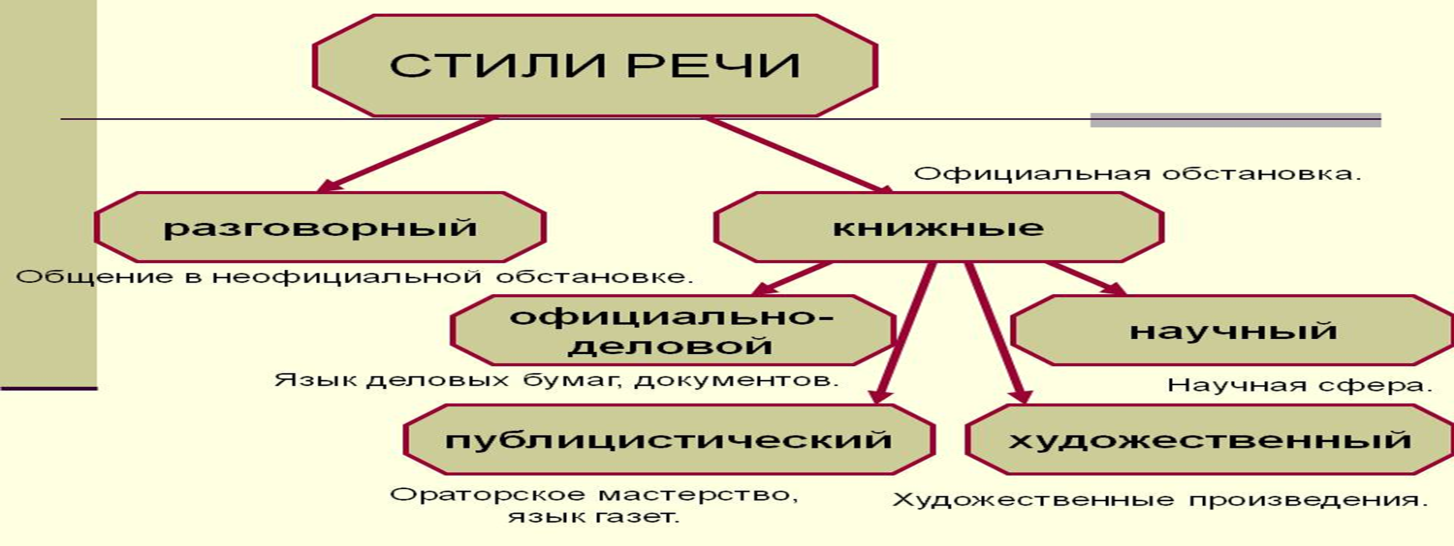 	Разговорный стиль служит для непосредственного общения, когда автор  делится с окружающими своими мыслями или чувствами, обменивается информацией по бытовым вопросам в неофициальной обстановке. 	Языковые средства разговорного стиля: эмоциональность, разговорная лексика, слова с суффиксами субъективной оценки; употребление неполных предложений, вводных слов, слов-обращений, междометия, модальные частицы, повторы.	Художественный стиль используется в художественной литературе. Он воздействует на воображение и чувства читателя, передавая мысли и чувства автора, характеризуется образностью, эмоциональностью речи.       Его жанры – эпос, лирика, драма, эпопея, роман, повесть, рассказ, сказка, басня, ода, гимн, песня, элегия, сонет, эпиграмма, послание, поэма, баллада, трагедия, комедия.	Деловой стиль используется для общения в официальной обстановке. Служит для оформления документов: законов, приказов, постановлений, характеристик, протоколов, расписок и справок.       Стилевые черты: строгая композиция, отсутствие эмоциональности, наличие речевых клише, использование терминологии и номенклатурных наименований, наличие сложных несокращенных слов, аббревиатур, отглагольных существительных, преобладает прямой порядок слов.	Публицистический стиль служит для воздействия на людей через средства массовой информации.        Информация в публицистическом стиле  предназначена не для узкого круга специалистов, а для широких слоёв общества, причём воздействие направляется не только на разум, но и на чувства.        Стилевые черты: логичность, образность, эмоциональность, оценочность, призывность.	Характерно использование устойчивых оборотов речи,  разнообразие синтаксических конструкций, широкое употребление общественно-политической лексики, лексики, обозначающей понятия морали, этики, культуры, психологии, слов, обозначающей внутренние переживания и состояния людей.	Научный  стиль. Его функция – сообщение научной информации, а также ее доказательство.         Выделяют 3 подстиля: собственно-научный (инструкции, энциклопедии, диссертации), научно-популярный (выступления на радио и телевидении, перед массовой аудиторией, научные статьи), научно-учебный (учебная литература, пособия, справочники).	Собственно-научный стиль 	Самая главная его особенность – логичность изложения. Каждое высказывание, связка, переход в тексте выполняется в строгой последова-тельности от одного к другому.	Следите, чтобы все части предложения были «равными по весу», пропорционально нагруженными смыслом.	Используйте именно те слова, которые вы подразумеваете. Не стремитесь насытить работу переносными смыслами и иносказаниями. Например, «не человек, нуждающийся в покаянии», а «грешник», не «люди с ослабленным зрением», а «слабовидящие» или «слепые», не «великая грешница», а «блудница». 	Максимально стремитесь к смысловой точности и однозначности.	Самым главным качеством научного стиля является «объективность». Для этого оперируйте достоверными фактами. Не используйте сомнительную, не проверенную информацию. 	Объясняйте ход своих мыслей. Предположение называйте предположением, аксиому – аксиомой и т.д.	Также научный стиль предполагает: частую повторяемость ключевых слов; прямой порядок слов; преобладание неопределенно-личных и безличных предложений; обилие сложных предложений; использование терминов; изложение от третьего лица; отсутствие эмоционально окрашенных слов, частиц и междометий; рассуждение и описание как основной тип речи.	Научно-популярный стиль 	Для приобщения обычных людей к интересующей вас научной темы, необходимо уметь пожертвовать глубиной информации, упростив и популяризовав ее, представить свою тему в виде ярких картин, которые будут до конца удерживать читателя или слушателя. И при этом суметь донести важную информацию. 	Некоторые рекомендации: излагайте научные понятия просто, понятными словами; термины иногда опускайте, в других случаях – раскрывайте описательно или объясняйте по ходу рассуждения; используйте общенаучную лексику, яркие образы, сравнения; отдавайте предпочтение простым предложениям, редко используйте сложные синтаксические конструкции.	Стилистическими ошибками являются нарушения стилистической нормы, они связаны с употреблением слов, грамматических форм и синтаксических конструкций без учета их стилистической окраски: функционально-стилистической и эмоционально-экспрессивной.      Чтобы понять суть стилистической ошибки, проведем аналогию с ошибками в стилях одежды.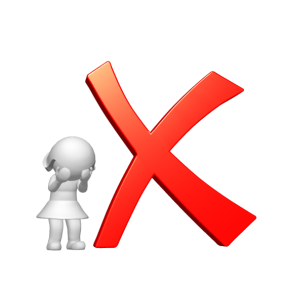 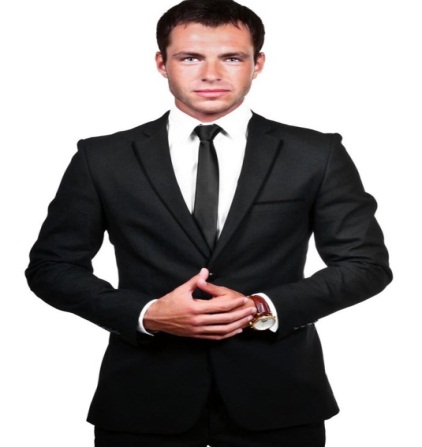 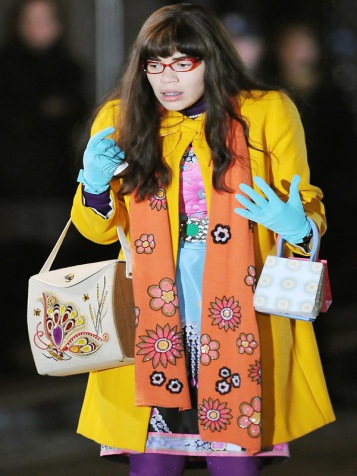 На деловой обед?                                  На дачу с друзьями?                      	У каждого стиля есть свои особенности. То, что характерно для одного стиля, недопустимо применять  в другом.	Например, разговор с другом не начинают со слов «Уважаемый Иван Петрович! В ответ на ваш запрос № 21 от 05.01.2015 сообщаю…», а на приеме у чиновника не принято говорить: «Привет! Надо перекинуться парой слов».	Ваша проповедь не тронет сердца слушателей, если она будет написана в собственно научном стиле, а  диссертация, написанная в художественном стиле, не получит ободрение в научных кругах.	«Соблюдающий заповедь не испытает никакого зла: сердце мудрого знает и время и устав» (Еккл.8:5) ІІ ЧАСТЬГРАММАТИЧЕСКИЕ ОШИБКИ	Грамматические ошибки – это нарушение общепринятой устоявшейся нормы.         Грамматическими называют любые ошибки, касающиеся словообразования (например, для образования слова использован не тот суффикс), морфологии (например, неправильное склонение глагола), синтаксиса (например, несогласованный с основным предложением деепричастный оборот).          Грамматические ошибки совершают даже грамотные люди.  Это связано с большим количеством правил и наличием в этих правилах исключений, а также особенностями их применения в разных контекстах.	Рассмотрим виды грамматических ошибок.	1. Ошибки, отражающие нарушения норм образования и употребления форм слова, а также грамматическую сочетаемость с другими словами	2. Ошибки в употреблении предлогов	3. Нарушение порядка слов в простом предложении	4. Ошибки в построении предложений с однородными членами	5. Ошибки в построении предложений с причастными оборотами	6. Ошибка в построении предложений с деепричастными оборотами	7. Ошибки в построении сложносочинённых предложений	8. Ошибки в построении сложноподчиненных предложений	Мы рассмотрели наиболее распространенные группы грамматических ошибок.	В грамматике главное – форма слова, словосочетания, фразы, части предложения, при анализе грамматических ошибок обращают внимание на род, число, падеж, время и грамматическую сочетаемость слов в тексте.       То, что нужно уточнить, – обязательно уточните, с другой стороны не нужно перегружать текст ненужными уточнениями, оборотами, вставными словами и конструкциями.         Если предложение вызывает вопросы, попробуйте его переделать, чтобы исключить ошибки.       Для формирования грамматически правильной речи необходимо создание благоприятной языковой среды, дающей образцы грамотной речи, специальное обучение трудным грамматическим формам, направленное на предупреждение ошибок. Грамматические навыки вырабатываются быстрее в устной речи, поэтому необходима постоянная языковая практика.        Если для формирования пунктуационных навыков необходимо больше читать и делать синтаксический разбор предложения, то для грамматических – больше слушать и формировать грамматических навыков на практике речевого общения.       Полезными также являются упражнения по нахождению ошибок в текстах. Задание по редактированию предложений будет частью вашей самостоятельной работы по этому уроку.речевые ошибки	Речевые ошибки. Это любые случаи отклонения от языковых норм, которые являются действующими на уровне употребления слов.               Человек без знания этих законов может нормально работать, жить, выстраивать коммуникации с другими. Однако в определенных случаях эффективность при этом может страдать. Возникает риск быть понятым превратно или недопонятым. В этих и других случаях просто необходимо знать, какие существуют речевые ошибки и как с ними бороться.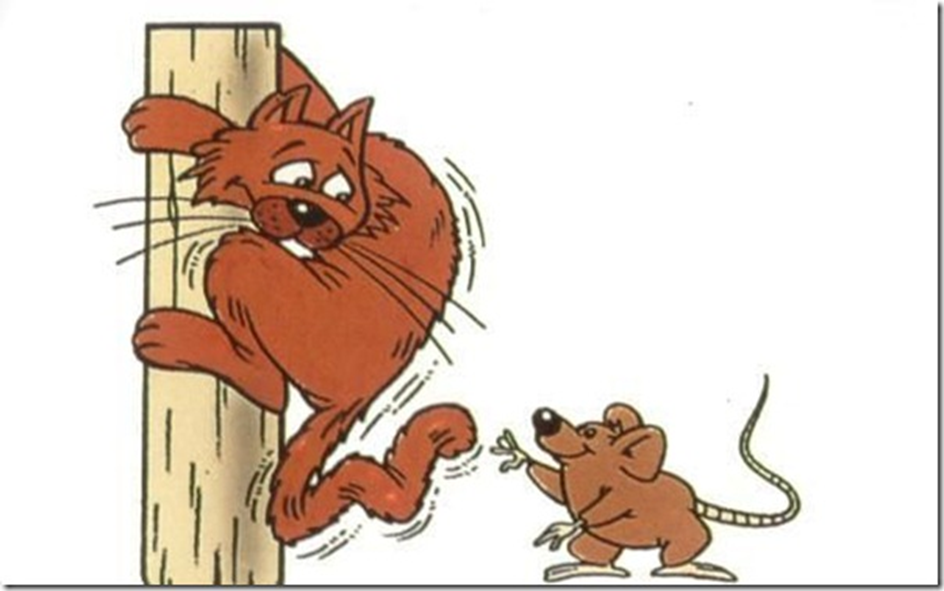 	В речевых ошибках  главное – анализ содержание, то есть значение слова и лексическая сочетаемость в контексте. Речевые ошибки базируются на непонимании значения слов. Рассмотрим некоторые из них.	1. Употребление слова в несвойственном ему значении.	Например: Костер все больше и больше распалялся, пылал.	Распаляться – 1. Нагреться до очень высокой температуры, раскалиться. 2. (перен.) Прийти в сильное возбуждение, стать охваченным каким-либо сильным чувством.	Разгораться – начинать сильно или хорошо, ровно гореть.	В этом предложении следует употреблять слово «разгорался».	2. Употребление значимых и служебных слов без учета их значения.	Например: Благодаря пожару, вспыхнувшему от костра, сгорел большой участок леса.	Предлог «благодаря» сохраняет смысловую связь с глаголом «благодарить» и употребляется обычно лишь в тех случаях, когда говорится о причинах, вызывающих желательный результат: благодаря чьей-нибудь помощи, поддержке. 	В данном примере предлог «благодаря» следует заменить на из-за, в результате, вследствие.	3. Выбор слов-понятий с различным лексико-грамматическим значением (конкретные и отвлеченные существительные).      Например: Предлагаем полное излечение алкоголиков и других заболеваний.      Если речь идет о заболеваниях, то слово «алкоголики» следовало бы заменить на алкоголизм.	4. Неправильное употребление паронимов.	Пароним (похожее написание и звучание, различное значение): усвоить – освоить (второе употребляется в значении более высокой степени проявления действия), предоставить (отдать в пользование) – представить (предъявить).       Человек ведет праздничную жизнь. У меня сегодня праздное настроение.	Праздный и праздничный – очень похожие слова, однокоренные. Но значение имеют разное: праздничный – прилагательное к праздник (праздничный ужин, праздничное настроение); праздный – не заполненный, не занятый делом, работой (праздная жизнь).	5. Лексическая сочетаемость      	При выборе слова следует учитывать не только значение, которое ему присуще в языке, но и лексическую сочетаемость.         Не все слова могут сочетаться друг с другом. Границы сочетаемости определяются значением слов, их стилистической принадлежностью, эмоциональной окраской, грамматическими свойствами и т.д.        Хороший руководитель должен во всем показывать образец своим подчиненным.        Показывать можно пример, но не образец. А образцом можно быть, например, для подражания.	6. Неправильное употребление синонимов	У синонимов разная функционально-стилистическая окраска, например синоним к слову «ошибка», – «просчет», «оплошность», «погрешность» – стилистически нейтральны, общеупотребительны; «проруха», «накладка» – просторечные; «косяк» – разговорное; «ляп» – профессионально-жаргонное.         Употребление одного из синонимов без учета его стилистической окраски может привести к речевой ошибке.        Совершив косяк, директор завода сразу же стал его исправлять.	Также часто не учитывается способность каждого из синонимов избирательно сочетаться с другими словами.  Вчера мне было печально. Сюда больше подходит синоним «грустно». 	7. Неправильное употребление омонимов	Благодаря контексту омонимы, как правило, понимаются верно. Но все же в определенных речевых ситуациях омонимы не могут быть поняты однозначно.	Экипаж находится в отличном состоянии.	Экипаж – это повозка или команда? Само слово экипаж употреблено правильно. Но для раскрытия смысла этого слова необходимо расширить контекст.	8. Неправильное употребление многозначных слов	При употреблении многозначных слов (как и при употреблении омонимов) очень важен контекст. 	Именно благодаря контексту ясно то или иное значение слова. Но бывает и иначе.	Аудитория не соответствовала требованиям лектора.	Аудитория – помещение или аудитория – слушатели?	9. Многословие	Встречаются разные виды многословия:	Плеоназм – избыточное употребление в речи близких по смыслу и потому логически излишних слов. Например: Все гости получили памятные сувениры.    Сувенир – подарок на память, поэтому памятные в этом предложении – лишнее слово.     	Разновидностью плеоназмов являются выражения типа очень огромный, очень малюсенький, очень прекрасный и т.п.	Тавтология – повторение однокоренных слов или одинаковых морфем. Руководители предприятий настроены на деловой настрой.	Использование лишних слов	Некоторые слова бывают не нужны в тексте. Например: Тогда о том, чтобы вы могли улыбнуться, 11 апреля об этом позаботится книжный магазин «Дружба».	Расщепление сказуемого. Это замена глагольного сказуемого синонимичным глагольно-именным сочетанием: бороться – вести борьбу, убирать – производить уборку.	Ученики приняли решение произвести уборку школьного двора.	Слова-паразиты. Такие слова засоряют речь, особенно устную. Это разнообразные частицы, которыми говорящий заполняет вынужденные паузы, не оправданные содержанием и структурой высказывания: вот, ну, это и т.п.; слова типа: знаете ли, так сказать, фактически, вообще, честно говоря и т.п. 	Эта речевая ошибка, встречающаяся сплошь и рядом в устной речи, иногда проникает и в письменную.	Обломов был избалованным, ну, в общем, ему в детстве все пытались угодить.	10. Лексическая неполнота высказывания.	Эта ошибка по смыслу противоположна многословию. 	Неполнота высказывания заключается в пропуске необходимого в предложении слова. Это происходит от желания писать короче, компактнее.Например: Достоинство Куприна в том, что ничего лишнего.	В этом предложении не хватает (и даже не одного) слова, например, что в его произведениях нет ничего лишнего.	11. Употребление слов, имеющих ограниченную сферу распростра-нения 	Неологизмы, устаревшие, иноязычные слова, профессионализмы, жаргонизмы, диалектизмы всегда должны быть мотивированы условиями контекста.	Новые слова (неологизмы)	Неудачно образованные неологизмы являются речевыми ошибками.	А в прошлом году на ямочный ремонт после весенней распутицы было потрачено 23 тысячи рублей.	И только контекст помогает разобраться: «ямочный ремонт» – это ремонт ям.	Устаревшие слова	Архаизмы – слова, называющие существующие понятия, но вытесненные по каким-либо причинам из активного употребления синонимичными словами.	Ныне в университете был день открытых дверей. Здесь устаревшее слово ныне (сегодня, теперь, в настоящее время) совершенно неуместно.	Историзмы – слова, вышедшие из употребления в связи с исчезновением обозначавшихся ими понятий: армяк, камзол, бурса, опричник и т.п.   	Ошибки в употреблении историзмов часто связаны с незнанием их лексического значения.	Сюда же будут относится примеры употребление современных слов при описании исторических реалий. Например: На богатырях были кольчуги, брюки и варежки.	Слова иноязычного происхождения	Сейчас многие имеют пристрастие к иностранным словам, даже не зная иногда их точного значения. Иногда контекст не принимает иностранное слово.	Работа конференции лимитируется из-за отсутствия докладчиков.	Лимитировать – установить лимит чего-нибудь, ограничить. Иностранное слово «лимитировать» в данном предложении следует заменить словами: идет медленнее, приостановилась и т.п.	Диалектизмы – это слова, которые не являются общеупотребительными и являются характерными для какого-то говора (диалекта). 	Диалектизмы оправданны при создании речевых характеристик героев художественных произведений. Немотивированное использование диалектизмов говорит о недостаточном владении нормами литературного языка. 	Бабушка сварила суп из буряка (Бурак – по-украински свекла).	В августе я приехал с Ростова (Приехал из Ростова).	Разговорные и просторечные слова	Разговорные слова входят в систему литературного языка, но употребляются преимущественно в устной речи, главным образом в сфере повседневного общения. Просторечие употребляется в литературном языке обычно в целях сниженной, грубоватой характеристики предмета.    	Разговорная и просторечная лексика, в отличие от диалектной (областной), употребляется в речи всего народа. У меня совсем худая куртка. Худой (разг.) – дырявый, испорченный. 	Ошибки возникают в тех случаях, когда употребление разговорных и просторечных слов не обоснованно контекстом.	Профессионализмы – эквиваленты терминов у работников определенной профессии: опечатка – в речи журналистов ляп; руль – в речи шоферов баранка.Неуместное использование профессионализмов портит литературную речь.	Жаргонизмы – это бытовая просторечная лексика, свойственная некоторым группам людей (молодежи, студентам, школьникам, осужденным и т.п.). Например: Хотел пригласить на праздник гостей, да хибара не позволяет (Хибара – дом).        12. Неправильное употребление фразеологизмов	Ошибки в усвоении значения фразеологизмов. 	Фразеологизмы – устойчивые сочетания слов. 	А. Существует опасность буквального понимания фразеологизмов, которые могут восприниматься как свободные объединения слов.	Б. Также ошибки могут быть связаны с изменением значения фразеологизма.	Хлестаков все время мечет бисер перед свиньями, а ему все верят. 	Здесь фразеологизм метать бисер перед свиньями, имеющий значение «напрасно говорить о чем-либо или доказывать что-либо тому, кто не способен понять этого», употреблен неверно - в значении «выдумывать, плести небылицы».	Ошибки в усвоении формы фразеологизма.	А. Грамматическое видоизменение фразеологизма.	Пример: Я привык отдавать себе полные отчеты. Здесь изменена форма числа. Существует фразеологизм «отдавать отчет».	Пример: Он постоянно сидит сложив руки. Фразеологизмы типа «сложа руки», «сломя голову», «очертя голову» сохраняют в своем составе старую форму деепричастия совершенного вида с суффиксом -а (-я).	Б. Лексическое видоизменение фразеологизма.	Пример: Пора уже тебе взяться за свой ум. Большая часть фразеологизмов является непроницаемой: в состав фразеологизма нельзя ввести дополнительную единицу.	Пример: Все возвращается на спирали своя! Есть фразеологизм на круги своя. Замена слова недопустима.	Изменение лексической сочетаемости фразеологизма.        Пример: Эти и другие вопросы имеют большую роль в развитии этой, еще молодой науки.          Произошло смешение двух устойчивых оборотов: «играет роль» и «имеет значение».          Можно сказать так: вопросы имеют большое значение... или вопросы играют большую роль.	13. Штампы и клише.	Канцеляризмы – слова и выражения, употребление которых закреплено за официально-деловым стилем, но в других стилях речи они неуместны, являются штампами.	Пример: Имеет место отсутствие запасных частей.	Штампы – это избитые выражения с потускневшим лексическим значением и стертой экспрессивностью. 	Штампами становятся слова, словосочетания и даже целые предложения, которые возникают как новые, стилистически выразительные речевые средства, но в результате слишком частого употребления утрачивают первоначальную образность.	Пример: При голосовании поднялся лес рук.	Клише – речевые стереотипы, готовые обороты, используемые в качестве легко воспроизводимого в определенных условиях и контекстах стандарта, – являются конструктивными единицами речи и, несмотря на частое употребление, сохраняют свою семантику.         Клише правильно используют в официально-деловых документах (встреча на высшем уровне); в научной литературе (требуется доказать); в публицистике (наш собственный корреспондент сообщает из); в разных ситуациях разговорно-бытовой речи (Здравствуйте! До свидания! Kmо последний?).	Предупреждение речевых ошибок	Есть общий путь предупреждения речевых ошибок – это создание хорошей речевой среды, языковой анализ читаемых и пересказываемых текстов, выяснение оттенков значения слов в тексте, выяснение роли и целесообразности именно этого, а не какого-либо другого слова в данном контексте. 	Нужно критически взглянуть на составленное предложение. Если что-то вызывает сомнение, нужно попробовать перестроить предложение или выскажи мысль другой фразой. Где нужно, заменить неудачное или повторяющееся слово.задание к уроку	1. Изучение нового материала. Прочтите Урок № 6 «Учебника для самостоятельного обучения».	2. Самоконтроль. Выполните тест по самопроверке.	3. Дополнительное чтение Правила русской орфографии и пунктуации. Часть  ІІ (Приложение 1).	4. Задание по дополнительному чтению: выпишите 50 сложных для написания слов. Подчеркните орфограммы в этих словах. Вид ошибкиПримерВ употреблении рода и числа существительныхОн ударился о край бордюры. 
Начались подготовки к выпускным экзаменам. В образовании форм прилагательныхЕщё более интереснее обратиться к примерам из истории. В употреблении формы местоимения В автобиографических воспоминаниях Горький писал о его тяжёлом детстве. В употреблении форм числительных На обоих сторонах листа был напечатан текст. В употреблении форм глаголов Девочка игралась с плюшевым с плюшевым медведем. Он залазит на крышу дома. В употреблении причастий и отглагольных прилагательных  С детства будущий учёный отличался выдающими способностями.Закатившее солнце оставило на небе алый след. В употреблении деепричастийНа деревьях сидели птички, весело поя песниВид ошибкиПримерСмешение предлогов из – с (со)
в – на
от – с
через – из-за Когда он приехал с деревни в город, то многому удивился. Солдаты, принимавшие участие на войне, вернулись к мирной жизни.Он чуть не погиб через предательство другаОтсутствие предлога Нельзя не приклоняться его героизмом Наличие ненужного предлога Автор описывает о событиях послевоенного времениВид ошибкиПримерПодлежащее занимает место, не соответствующее закреплённому общепринятому порядкуО проблемах гуманизма и милосердия в своей статье рассуждает автор. Дополнение находится в отрыве от слова, которое им управляетМы не можем согласиться в его отношении к проблеме с автором. Определение находится в отрыве от определяемого словаВеличественное и красивое его поразило здание театра, расположенного справа. Обстоятельство занимает место, не соответствующее общепринятому порядку В Ленинград он возвратился позже, после войны, из госпиталя. Ошибочное местоположение предлогаЧерез часа два спор закончился (часа через два) Ошибочное местоположение составного союзаТак как вчера и сегодня эта проблема остаётся важной. Ошибочное местоположение частицы быОн хотел полететь бы в космос или бы стать путешественником. Вид ошибкиПримерОднородные именные части составного сказуемого употребляются в разных падежных формахЭтот человек был добрый, скромный, но в то же время смешным и нелепым. Сочетание полной и краткой форм прилагательных в именной части составного сказуемого. Поступок этот был жестоким и необъясним с точки зрения свидетелей. Сочетание различных видовременных форм однородных глаголов – сказуемых. Статья вскрывает пороки современного общества и вызвала живой отклик у читателей. Употребление при одном подлежащем двух типов сказуемых – глагольного и именногоЗащитники города любили свою родину и были мужественны, сражаясь с врагом. Установление отношений однородности между членами простого предложения и частями сложногоВсе с нетерпением ждали весны и когда расцветут цветы.Наличие нескольких рядов однородных членов в одном предложении Мужчины, женщины и дети сидели и лежали на лавках и на полу, разговаривали, ссорились, плакали, смеялись, спали и ожидали прибытия поезда. Смешение родовидовых понятий в ряду однородных членовВ красивой упаковке ему принесли в подарок шоколад, конфеты, бананы, фрукты! Вид ошибкиПримерСмешение действительных и страдательных причастий Это рассказ о человеке, возвращённом  в родной город. Возвратившиеся экспонаты выставлены в музеи. Употребление причастного оборота вместо придаточного определительногоИз книг и фильмов мы узнаём о тех ужасах, пережитых нашим народом в годы войны и сталинских репрессий. Причастный оборот находится в отрыве от определяемого словаЭти люди сделали очень много для своей страны, отдавши жизнь во имя свободы. Нагромождение причастных конструкцийЛица, ходящие по траве, произрастающей за отделяющей решёткой, ограждающей газон, являются штрафуемыми. Вид ошибкиПримерОсновное и добавочное действия относятся к разным действующим лицамПрочитав очерк, его герои стали для меня примером. Деепричастный оборот употребляется при безличном предложенииЗакончив приготовления, ему пришлось проверить всё заново. Деепричастие несовершенного вида обозначает добавочное действие, совершившееся раньше основного Проявляя хорошие знания и острый ум, мальчик стал победителем игры «Самый умный». Соединение глагола-сказуемого и деепричастия в однородный рядОн, оставшись один, отказавшись от личного счастья и всего себя посвятил науке. Нагромождение деепричастных конструкций. Став взрослыми, вырастив собственных детей, они всё поймут, осознав ошибочность своего прежнего поведения. Вид ошибкиПримерСмысловая несочетаемость простых предложений в составе сложносочиненного. Мы поднялись на вершину горы, а внизу было жарко. Употребление противительного союза вместо соединительного. Автор выражает своё отношение к проблеме, но он даёт возможность читателю согласиться или не согласиться с ним. Тавтология, (повторение) при употреблении союзов. Родители и дети часто не могут найти общего языка, и они обижаются друг на друга, и в этом состоит главная проблема. Вид ошибкиПримерОдновременное употребление сочинительного и подчинительного союзов в сложноподчиненном предложении. Когда сильный дождь уже закончился, но ещё слышны были отдельные раскаты грома. Неоправданное соседство двух подчинительных союзов. Они мечтали, чтобы когда наступит весна, вновь расцвела старая черёмуха. Употребление лишнего указательного слова в главном предложенииОна говорила то, что в жизни есть не только полезное, но и прекрасное. Отсутствие в главном предложении указательного словаМы благодарны родителям, что живём. Пропуск части составного союза Он опаздывал на лекции, потому транспорт из-за гололёда почти не ходил. Неоправданное повторение союза или союзного слова (тавтология) Он увидел черёмуху, которая росла во дворе дома, который не уцелел во время войны. Употребление разных видовременных форм глагола в главном и придаточном предложенияхКогда их сын очень изменился, родители страдают. Соединение в одном предложении придаточного определительного и причастного оборотаГалилей показан как человек, который жертвует честью и продолжающий заниматься наукой. Придаточное предложение оформляется как самостоятельноеАвтор показал разных людей. Которые каждый по своему проявляли красоту и богатство внутреннего мира. 